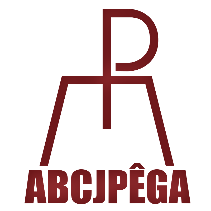 ASSOCIAÇÃO BRASILEIRA DOS CRIADORES DE JUMENTO PÊGA SERVIÇO DE REGISTRO GENEALÓGICOPEDIDO DE INSCRIÇÃO DE DOADORA DE EMBRIÃOTendo em vista o nosso interesse em utilizar a inseminação artificial como método reprodutivo, em nossa propriedade, solicitamos a devida inscrição da matriz abaixo identificado, como doadora de embrião, conforme determina os Artigos 43 e 44 do Regulamento do SRG.Para tanto, na qualidade de proprietário, declaramos conhecer o regulamento do S.R.G. e assumimos toda a responsabilidade pelas informações prestadas.Nome do Proprietário	Número do SócioMotivo:Matriz de alto nívelMatriz de interesse para preservação da linhagemLocal :		Data:	/	/		.Assinatura do proprietário:--	----	-------	-----	----	-Parecer do SuperintendenteAutorizadoNão AutorizadoObsevações:	BELO HORIZONTE,	/	/			Assinatura e carimbo do superintendente do SRGNOME DA MATRIZNÚMERO DE REGISTRO